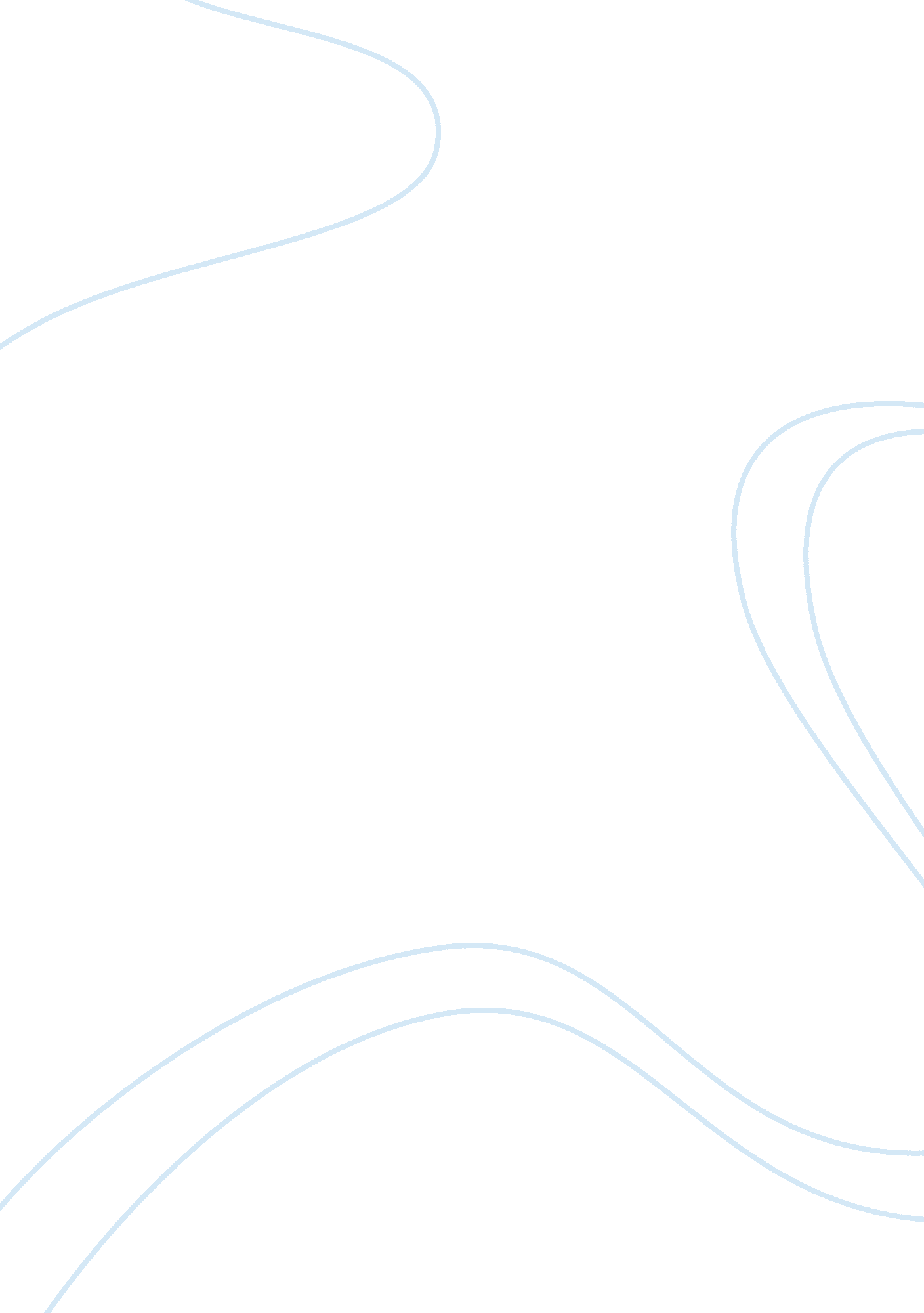 ﻿opinion essayHealth & Medicine, Addiction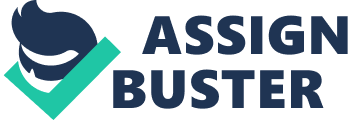 Some people use marijuana for health purposes, some just use it to get really high. Smoking marijuana isn’t as bad as it seems to others. Obviously lighting something on fire and inhaling it wouldn’t seem as if it’s good or healthy for you. That’s why people get the wrong impression. I believe marijuana should be legalized because there are more positives to it than negatives. Marijuana can help people medically and help the economy. Ironically other substances that are legal that’s killing everybody is legal but the one thing that seems to cure people is illegal. Marijuana has more benefits than negatives. It has been proven to kill cancer cells, treat bipolar illness, help with sleep and help chronic diseases. Marijuana can cure more than kill. Marijuana stops the reproduction of cancer cells from starting in the first place. It calms down people or makes them want to do more. Medically, its unbelievable how useful marijuana can be. Marijuana can save lives, save many lives and could’ve saved millions of lives. Many other stress relievers people use to get high are legal and not much better than marijuana. Alcohol leads to death and many other harmful diseases. Tobacco causes diseases, cancer and can lead to death. Above all there is no proven evidence of somebody dying or overdosing specifically because of the effects of marijuana. 2 of my relatives died of drinking alcohol for a long period of time. I feel as if they had been smoking marijuana things could have been different. Marijuana does cause some throat soreness but has never led to one death. Tobacco kills 1200 people a day in the U. S. Alcohol does major damage to your brain as does marijuana but yet alcohol is legal. Similar restrictions should be made to marijuana as alcohol. There should be a legal age to smoke it and not being able to use it and drive. Adding restrictions will put some control on it and keep people safe. Marijuana can certainly bring major amounts of money to the economy. Marijuana can be taxed which the government will get a great share for. Legalizing marijuana would mean hundreds of job opportunities because it needs to be grown, manufactured, distributed purchased and sold. With marijuana being legal it would mean billions of dollars for the government. The tax would be outstanding. It could even be enough to get the nation out of debt or certainly help it. 